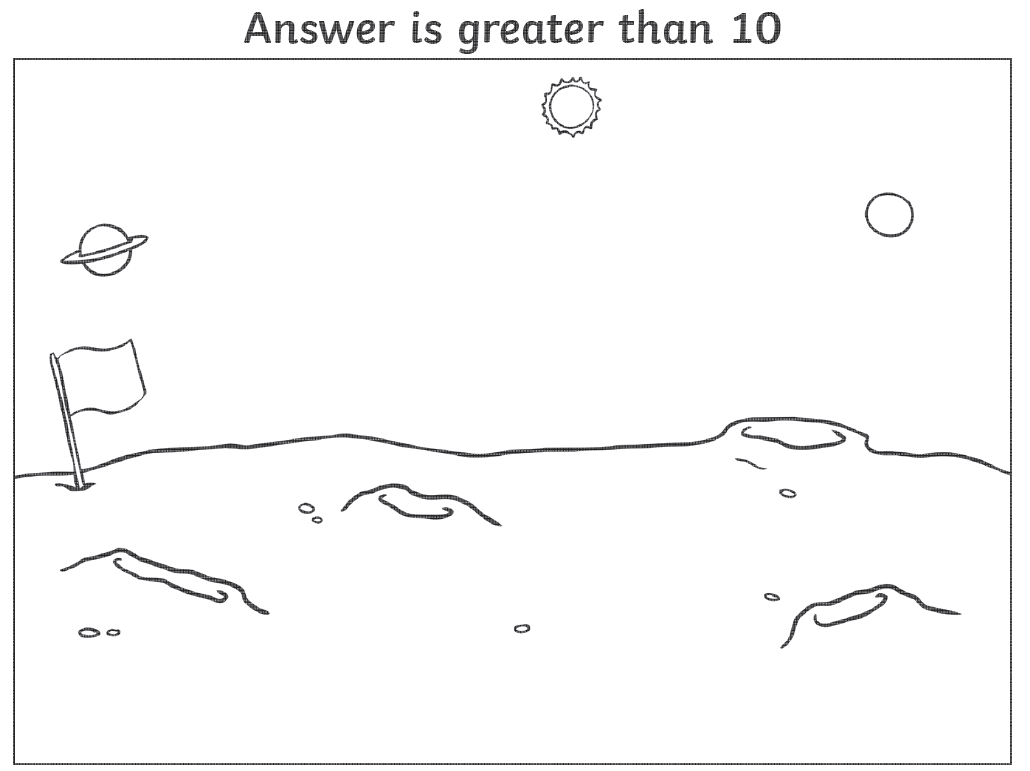 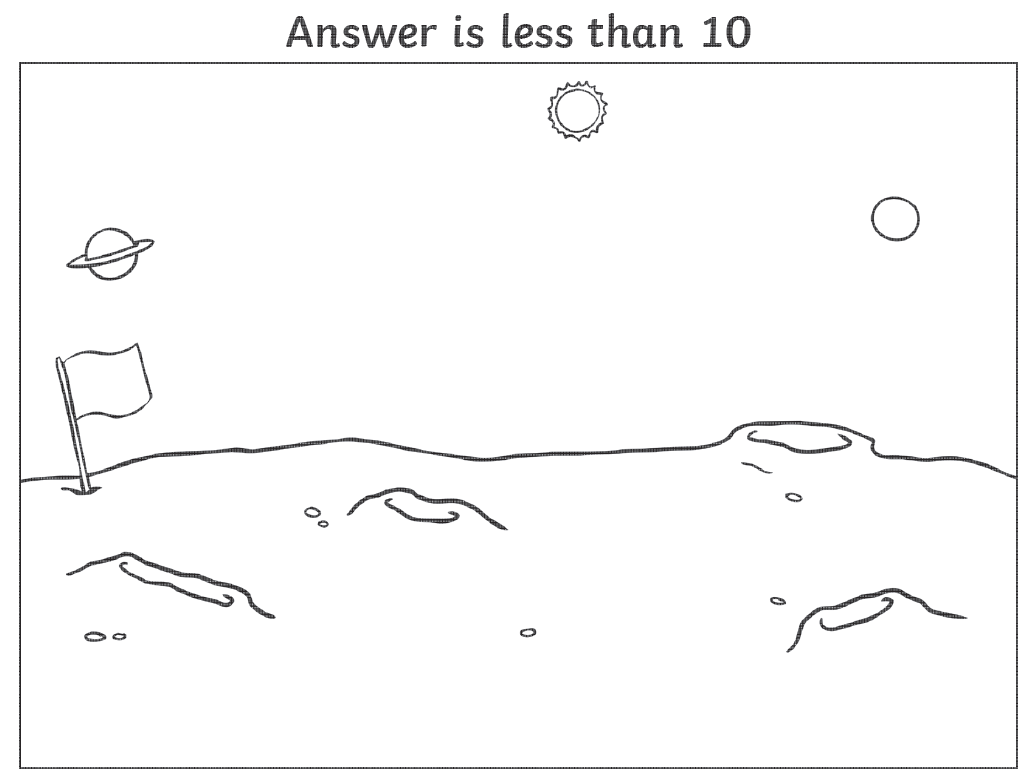 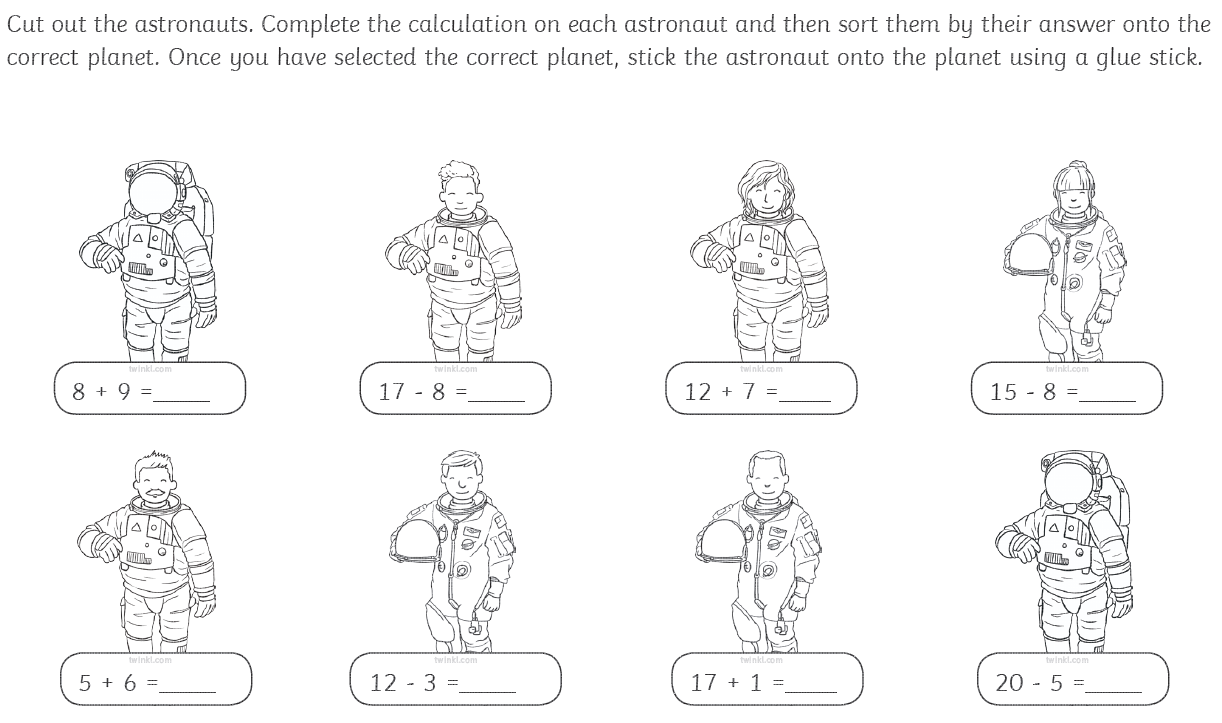 What do you notice about the answers on each planet?